Primeiro apartadoSubapartadoSubsubapartadoLorem ipsum dolor sit amet consectetur adipiscing elit egestas lectus, quisque rutrum pellentesque nam eros enim curabitur arcu, class vitae morbi quam cras mattis sagittis lacus. Feugiat venenatis et curae lectus tellus senectus viverra vehicula conubia dui ultricies, accumsan facilisi nibh malesuada ante eget suspendisse convallis commodo dis, habitant orci proin ridiculus turpis tempus congue volutpat odio diam. Segundo apartadoAc dis congue conubia accumsan tempus aptent iaculis orci mus quisque, senectus justo libero massa urna metus dapibus duis per cras dignissim, nunc egestas parturient fermentum hendrerit mattis dui auctor ornare.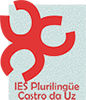 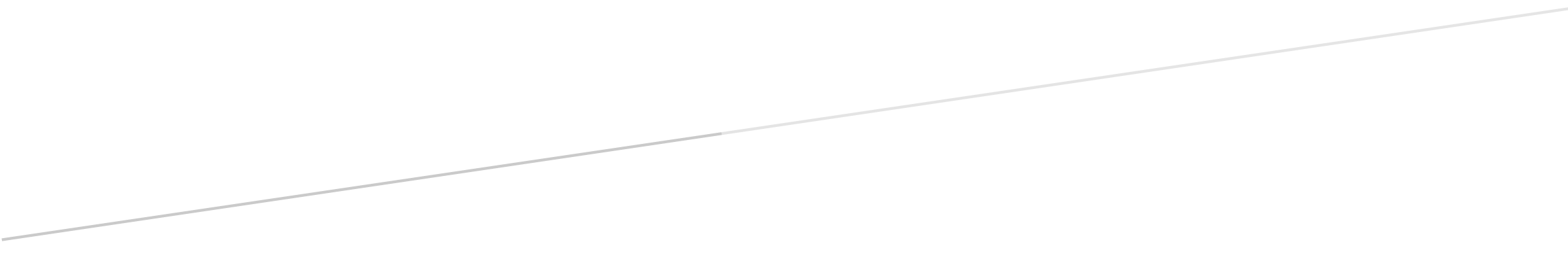 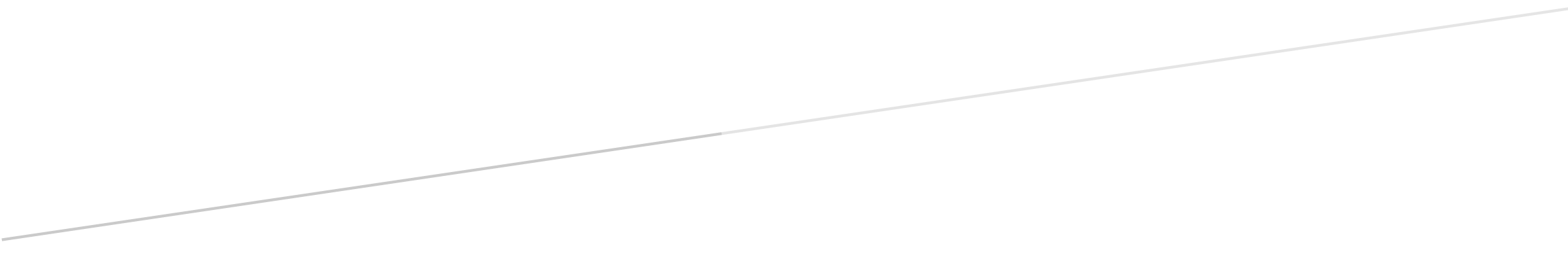 